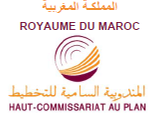 PosteChef du Service des nomenclatures et des statistiques fiscalesChef du Service des nomenclatures et des statistiques fiscalesRattachement hiérarchiqueDirection De La Statistique - Division du Recensement Economique et des Enquêtes Auprès des EtablissementsDirection De La Statistique - Division du Recensement Economique et des Enquêtes Auprès des EtablissementsMissionsElaboration et actualisation des nomenclatures des activités économiques et des produitsElaboration et actualisation des nomenclatures des activités économiques et des produitsDomaine de CompétenceProduction statistique et des comptes nationauxProduction statistique et des comptes nationauxACTIVITES PRINCIPALESACTIVITES PRINCIPALESACTIVITES PRINCIPALESElaboration et actualisation des nomenclatures des activités économiques et des produits;Elaboration d’un système intégré d’informations des nomenclatures nationales en harmonie aves les nomenclatures internationales;Collecte, saisie et analyse des données fiscales et constitution d’une base de données sur les entreprises organisées;Elaboration et publication du rapport annuel sur les statistiques fiscales.  Elaboration et actualisation des nomenclatures des activités économiques et des produits;Elaboration d’un système intégré d’informations des nomenclatures nationales en harmonie aves les nomenclatures internationales;Collecte, saisie et analyse des données fiscales et constitution d’une base de données sur les entreprises organisées;Elaboration et publication du rapport annuel sur les statistiques fiscales.  Elaboration et actualisation des nomenclatures des activités économiques et des produits;Elaboration d’un système intégré d’informations des nomenclatures nationales en harmonie aves les nomenclatures internationales;Collecte, saisie et analyse des données fiscales et constitution d’une base de données sur les entreprises organisées;Elaboration et publication du rapport annuel sur les statistiques fiscales.  COMPETENCES REQUISESCOMPETENCES REQUISESCOMPETENCES REQUISESTypeTypeContenuSavoirSavoirstatistique ;économie;analyses des données;méthodologie des enquêtes statistiques;techniques d’échantillonnage;normes de production des données statistiques;informatique;gestion des bases de données;Méthodes d’investigation et de recherche ;Rédaction de rapports, de note de synthèse et comptes rendus ;Organisation, missions et culture du départementAnglais technique.Savoir- faireSavoir- faireRechercher l’information pertinente ;Analyser et interpréter des données ;Exploiter des bases de données ; Gérer et encadrer une équipe ;Animer une réunion.Savoir-êtreSavoir-êtreEsprit d’analyse et de synthèse ;Sens  de l’observation ;Culture statistique et économique ;Esprit d’équipe;Sens d’organisation;Rigueur.